BUSINESS PLAN CULINARY ARTS FINAL PROJECT“YOUR BUSINESS”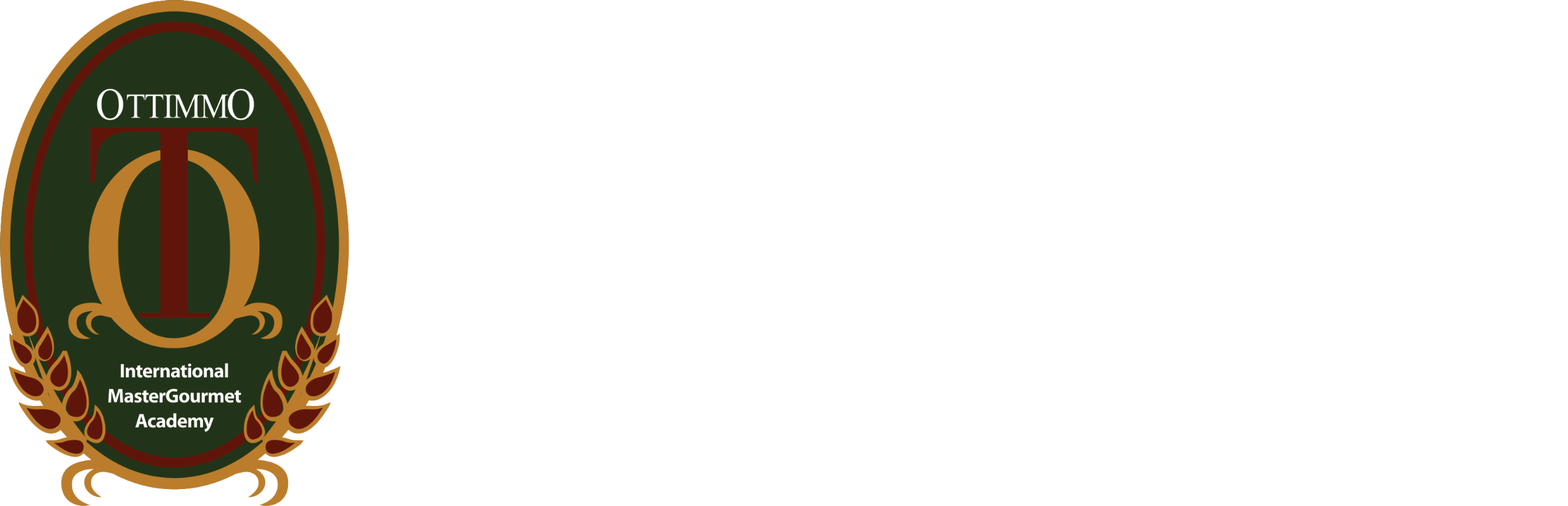 BY:HIERONIMUS DIVA SALURANTE2174130010065STUDY PROGRAM OF CULINARY ARTSOTTIMMO INTERNATIONAL MASTERGOURMET ACADEMYSURABAYA2022